MELDEFORMULAR 2020 TEIL 2NAME:_____________________________________________________________________________ADRESSE:__________________________________________________________________________e-MAIL:_______________________________ DATUM:________________ Unterschrift:___________Mit der Unterschrift wird die Richtigkeit der gemachten Angaben bestätigt und die Bedingungen des Wettbewerbes VANROBAEYS SUPERSTAR 2020 voll umfänglich anerkannt.SPÄTESTER ABGABE-/EINSENDETERMIN: 1. OKTOBER 2020 (Poststempel, E-Mail, Fax-Stempel)Meldeformular bitte senden an: 	brieftauben-markt.de - Herrn Peter Kocks - Hugo-Rasch-Str. 97 - 46047 OberhausenE-Mail: peter.kocks@brieftauben-markt .de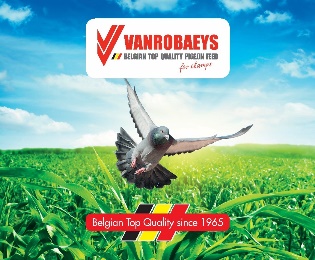 Flug 1,2,3,SummeKoeff.Flug 4,5,6,SummeKoeff.Flug 4,5,6,SummeKoeff.Flug 7,8,9,SummeKoeff.Flug 10SummeKoeff.SummeKoeff.GesamtVANROBAEYS SUPERSTAR – Beste Alttaube desJahres 2020 – Altreise10 Wertungsflüge ausdem hinterlegten, Reiseplan(Koeffizient Einzeltaube)SummeAlttaubeKoeff.:VANROBAEYS SUPERSTAR – Beste Alttaube desJahres 2020 – Altreise10 Wertungsflüge ausdem hinterlegten, Reiseplan(Koeffizient Einzeltaube)XSummeAlttaubeKoeff.:VANROBAEYS SUPERSTAR – Beste Alttaube desJahres 2020 – Altreise10 Wertungsflüge ausdem hinterlegten, Reiseplan(Koeffizient Einzeltaube)XSummeAlttaubeKoeff.:VANROBAEYS SUPERSTAR – Beste Jungtaube desJahres 2020 – Jungtierreise4 Wertungsflüge aus demHinterlegten Reiseplan(Koeffizient Einzeltaube)SummeJungtaubeKoeff.:VANROBAEYS SUPERSTARDES JAHRES 2020 – JUGENDCUPAlt- und/oder Jungtaubenreise,4 Wertungsflüge aus denhinterlegten Reiseplänen(Koeffizient 3 Tauben)SummeAlt- und/oderJungtauben-Reise Koeff.:VANROBAEYS SUPERSTARDES JAHRES 2020 – JUGENDCUPAlt- und/oder Jungtaubenreise,4 Wertungsflüge aus denhinterlegten Reiseplänen(Koeffizient 3 Tauben)VANROBAEYS SUPERSTARDES JAHRES 2020 – JUGENDCUPAlt- und/oder Jungtaubenreise,4 Wertungsflüge aus denhinterlegten Reiseplänen(Koeffizient 3 Tauben)